ПредисловиеМуниципальное образование сельское поселение «Абагайтуйское» муниципального района «Забайкальский район» Забайкальского края представляет новый Генеральный план поселения, принятый представительным органом местного самоуправления поселения «___»_______ 2017 г. Генеральный план 2017 года был открыт для внесения предложений всеми заинтересованными лицами в течение трех месяцев. Генеральный план был поддержан при его обсуждении жителями сельского поселения «____»_______ 2017 г. Генеральный план будет периодически обновляться, чтобы его содержание соответствовало интересам жителей поселения и требованиям времени.Генеральный план соответствует требованиям федерального законодательства и законам Забайкальского края. План призван решить проблемы жителей поселения, которые не решены иным законным способом. Составные части, которые включены в этот план, призваны обеспечить будущее поселения и его жителей во всех его проявлениях.Муниципальное образование сельское поселение «Абагайтуйское» благодарит всех граждан, которые затратили свое время и труд при обсуждении этого плана в многочисленных инстанциях и, которые, сделали принятие этого плана реальностью. Генеральный планМуниципального образования Сельского поселения «Абагайтуйское» Принят «____»_____________ 2017 г. представительным органом местного самоуправления сельского поселения.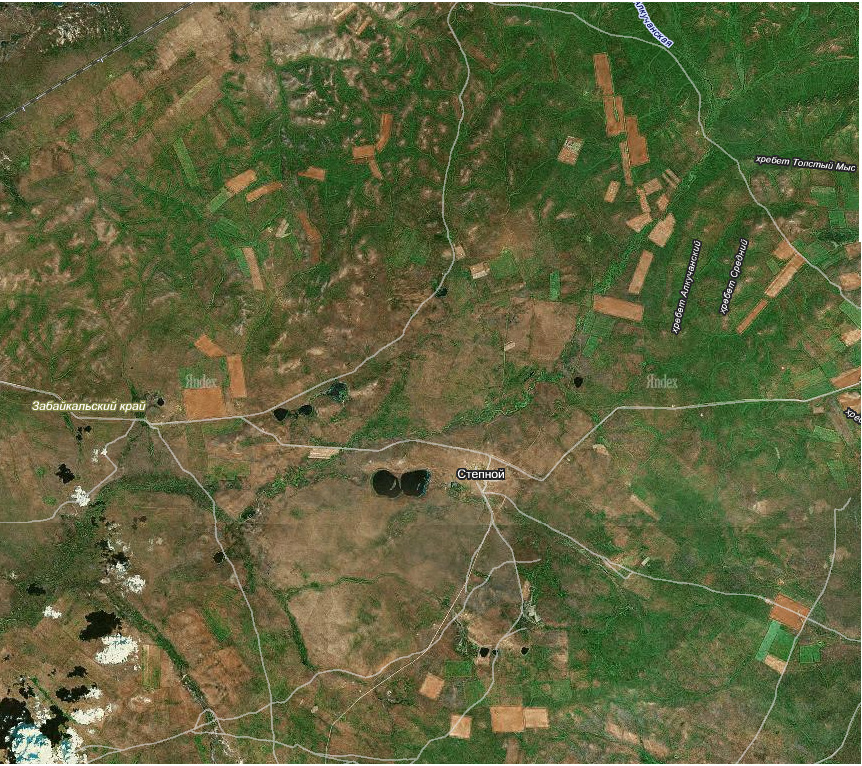 МУНИЦИПАЛЬНОЕ ОБРАЗОВАНИЕ СЕЛЬСКОЕ ПОСЕЛЕНИЕ «АБАГАЙТУЙСКОЕ» - местное сообщество, которое считает поселение своей малой родиной, со своими этническими, историческими и природными особенностями, которое стремится обеспечить свое экономическое выживание, сохранение окрестностей и качества жизни населения, соблюдает приоритет общественных интересов, и сохраняет принципы добрососедства.ОглавлениеПоложение о территориальном планировании сельского поселения «Абагайтуйское» муниципального района «Забайкальский район».1. Параметры функциональных зон и сведения о планируемых для размещения в них объектах федерального значения, объектах регионального значения, объектах местного значения. Планируемые границы населенных пунктов.2. Сведения о видах, назначении и наименованиях планируемых для размещения объектов местного значения поселения, их основные характеристики, их местоположение. 3. Характеристики зон с особыми условиями использования территорий, образуемых при размещении объектов местного значения поселения.Список карт в составе генерального плана сельского поселения  Планируемые границы населенных пунктов, планируемые линейные объекты местного значения поселения и границы функциональных зон (М 1:50000).ПОЛОЖЕНИЕ О ТЕРРИТОРИАЛЬНОМ ПЛАНИРОВАНИИ  СЕЛЬСКОГО ПОСЕЛЕНИЯ «АБАГАЙТУЙСКОЕ» МУНИЦИПАЛЬНОГО РАЙОНА «ЗАБАЙКАЛЬСКИЙ РАЙОН»Положение по территориальному планированию сельского поселения касается следующих основных направлений: - определение параметров функциональных зон и систематизация сведений о планируемых для размещения в них объектах федерального значения, объектах регионального значения, объектах местного значения, установления границ населенных пунктов;- систематизация сведений о видах, назначении и наименованиях планируемых для размещения объектов местного значения поселения, их основных характеристиках, их местоположении;- установление характеристик зон с особыми условиями использования территорий, образуемых при размещении объектов местного значения поселения.1. ПАРАМЕТРЫ ФУНКЦИОНАЛЬНЫХ ЗОН И СВЕДЕНИЯ О ПЛАНИРУЕМЫХ ДЛЯ РАЗМЕЩЕНИЯ В НИХ ОБЪЕКТАХ ФЕДЕРАЛЬНОГО ЗНАЧЕНИЯ, ОБЪЕКТАХ РЕГИОНАЛЬНОГО ЗНАЧЕНИЯ, ОБЪЕКТАХ МЕСТНОГО ЗНАЧЕНИЯ. ПЛАНИРУЕМЫЕ ГРАНИЦЫ НАСЕЛЕННЫХ ПУНКТОВВ процессе своего территориального развития сельское поселение претерпевает изменения в функциональном использовании различных частей своей территории. Для определения видом перспективного использования этих частей осуществляется функциональное зонирование территории. Сущность функциональных изменений в использовании территорий обусловлена решениями органов власти и местного сообщества по размещению различных градостроительных объектов федерального, регионального, районного и поселенческого значения (кроме линейных инфраструктурных объектов). В процессе функционального зонирования уточняются границы населенных мест и мест приложения труда.Объекты местного значения, планируемое размещение которых оказывает существенное влияние на экономическое развитие поселенияСельское поселение в настоящее время имеет ограниченное число видов экономической деятельности и, соответственно, мест приложения труда.  Чтобы обеспечить экономическое развитие, следует путем создания условий для привлечения инвестиций стимулировать новые виды экономической деятельности и сохранять существующие. Для определения путей экономического развития следует определить основные стратегические направления и приоритеты экономического развития сельского поселения.А. Основные стратегические направления и приоритеты экономического развития сельского поселения.А-1. Исходя из природных, исторических и географических особенностей местности, а также конкурентных преимуществ сельского поселения, основным стратегическим вариантом территориального развития будет являться экономическая специализация в сельском хозяйстве, поэтому необходимо анализировать другие возможные проекты на предмет совместимости с этими вариантами территориального развития. А-2. Развитие сельскохозяйственного производства необходимо осуществлять в направлении углубленной переработки сырья и внедрения инновационных технологий. Особая ситуация складывается в отношении перспективного использования земель сельскохозяйственного назначения, в том числе в связи с размещением объектов капитального строительства в соответствии с программами развития формируемого биоэнергетического микрокластера с учетом формируемого Центрального сельскохозяйственного кластера, с учетом особенностей Кулусутайско-Ишагинского мезокластера (по материалам СТП Забайкальского края). Целесообразна отраслевая специализация поселенческого биоэнегетического микрокластера на животноводстве (узкая специализация – разведение крупного рогатого скота). А-3.   Значительный рост экономического потенциала территории поселения может быть связан с размещением производств по углубленной переработке некоторых видов продуктов животноводства, например получение иммуностимуляторов из тканей тимуса телят и т.д., в том числе и за пределами поселения (межпоселенческая внутрикластерная кооперация).А-4.   Биогаз, тепловая и электрическая энергия, производимая на биоэнергетическом комплексе, может использоваться для внутренних нужд производства (энергоснабжения производственных объектов) и для теплоснабжения населенного пункта Абагайтуй. А-5.  Производимые в биоэнергетическом комплексе жидкие и твердые удобрения могут использоваться в растениеводстве, в том числе для воспроизводства кормовой базы сельскохозяйственных предприятий входящих в состав кластера. А-6. Реализация генерального плана сельского поселения «Абагайтуйское» в связи с обусловленностью его решений инвестиционными предпочтениями субъектов экономической деятельности, скорее всего, будет осуществляться поэтапно.Законодательство Российской Федерации предусматривает возможность такой реализации генеральных планов путем их разработки по частям, относящимся к различным территориям, а также разработки документов по реализации генеральных планов на периоды (в три – пять лет).Для успешной реализации генерального плана поселения необходимо определение территорий, для которых документация по планировке (проекты планировки, проекты межевания и градостроительные планы земельных участков) будет разрабатываться в первую очередь. Целесообразно также определить территории, для которых документация по планировке будет разрабатываться в дальнейшем. Выбор площадок для размещения объектов микрокластера определяется в документации по планировке, выполняемой в соответствии с положениями инновационного проекта.На основе указанных стратегических направлений экономического развития определен перечень рекомендуемых мероприятий по обеспечению экономического развития путем определения местоположения объектов экономической деятельности местного значения. Б. Перечень мероприятий по обеспечению экономического развития сельского поселения.Б-1. В качестве пионерного проекта, с возможным распространением опыта на другие территории может быть предложен проект биоэнергетического микрокластера российской инвестиционной компании  Biogas Energy. В рамках данного проекта на территории поселения предполагается разместить сельскохозяйственный биоэнергетический микрокластер включающий территориально-производственных комплекс, объединённый цепочкой переработки и использования продукции биогазовых установок.	Б-2.    На территории микрокластера предполагается в дальнейшем размещение производств по заготовке сырья для фармакологической и медицинской промышленности, ориентированных на выпуск широкого спектра препаратов и вакцин, использующих в качестве сырья некоторые внутренние органы сельскохозяйственных животных. Б-3.	Согласно решениям генерального плана площадь земель биоэнергетического микрокластера должна составить -  Sн.п.  = 0,244 км2.  Протяженность границы территории микрокластера -  2000 м. Земельные преобразования не предусмотрены.Б-4. В 2011-2012 годах по заявлениям юридическим лиц должна быть разработана документация по планировке на территорию площадью Sпр.= 0,244 км2 (зона Абагайтуйского биоэнергетического микрокластера). Планируемые границы населенных пунктовВ связи с планируемым существенным расширением экономической деятельности на территории  поселения возникают возможности для создания новых жилищных комплексов и объектов социального обслуживания в населенных пунктах поселения. Формирование новых населенных пунктов в сложившихся социально-экономических и территориально-инфраструктурных условиях нецелесообразно.В. Основные стратегические направления и приоритеты территориального развития населенных пунктов.В-1. Учитывая местоположение и территориальные возможности для развития населенных мест (наличие свободных сопредельных территорий, не используемых в других целях; близость транспортных и инженерных коммуникаций, включая железную дорогу и др.), следует считать приоритетным развитие населенного пункта Абагайтуй. В-2. Территориальные возможности населенных мест обусловлены наличием свободных территорий, используемых в градостроительных целях. В существующих границах населенных пунктов таких территорий крайне мало. Перспективное развитие населенных мест требует изменения границ населенных пунктов.На основе указанных стратегических направлений территориального развития населенных пунктов определен перечень мероприятий по обеспечению их территориального развития.  Г. Перечень мероприятий по обеспечению территориального развития населенных пунктов.Г-1.  Предусмотрено уменьшение территории населенного пункта Абагайтуй с соответствующим изменением его границ.Согласно решениям генерального плана площадь земель населенных пунктов должна составить -  Sн.п.  = 2,318 км2.  Протяженность границы н.п. Абагайтуй -  6050 м. 	Г-2. Земельные преобразования не предусмотрены.Планируемые границы населенного пункта Абагайтуй могут быть уточнены в соответствии с разделами настоящего генерального плана, подготовленными применительно к территории населенных пунктов.Г-3. Планируемые границы н.п. Абагайтуй показаны на карте. Функциональное зонирование территории поселенияЦелью функционального зонирования является определение местоположения и параметров планируемых к строительству объектов федерального, регионального и районного значения (кроме линейных инфраструктурных объектов) в соответствии с решениями документов территориального планирования иных уровней и объектов экономической деятельности, расположенных вне населенных пунктов в соответствии с решениями настоящего генерального плана иных плановых и прогнозных документов поселения.  Д. Особенности функционального зонирования поселенияД-1.  Документами территориального планирования иных уровней на территории сельского поселения «Абагайтуйское» размещение функциональных зон, соответствующего (федерального, регионального, районного) значения не предусмотрено.Функциональное зонирование территорий сельского поселения осуществлено с учетом планируемого  размещения объектов экономической деятельности, объектов жилищного строительства и объектов социальной инфраструктуры местного значения.Д-2. Функциональная зона населенных пунктов, образована в планируемых границах н.п. Абагайтуй. Дальнейшее функциональное зонирование территорий населенного пункта осуществляется при подготовке генерального плана сельского поселения применительно к территории указанного населенного пункта.  На основе отмеченных особенностей функционального зонирования определены виды и параметры функциональных зон. Е. Виды и параметры функциональных зон поселенияЕ-1. По результатам планирования использования территории установлены следующие параметры земельных участков, отнесенных к различным функциональным зонам. Состав функциональных зон сельского поселения в планируемых границах Сельского поселения «Абагайтуйское» (по данным территориального планирования)Таблица №1Е-2. При осуществлении функционального зонирования территории поселения основную часть его территории следует отнести к территориям естественного ландшафта, которые не планируется использовать для градостроительных целей в обозреваемом периоде. Площадь таких территорий составляет  795,438 км2. В основном эти территории заняты используемыми в значительных объемах землями сельскохозяйственного назначения.На территории сельского поселения помимо указанной функциональной зоны возникает  зона размещения  объектов биоэнергетического микрокластера и зон, связанных с населенным пунктом Абагайтуй в его планируемых границах.Таким образом, более 99 % территории поселения будет использоваться в экономической деятельности в качестве земель сельскохозяйственного назначения и образовывать рекреационных потенциал территории. 	 Площади, используемые в градостроительной деятельности, составят 0,32 % территории поселения, что типично для многих сельских поселений края и значительно ниже предельных значений, при которых окружающей среде наносится значительный ущерб.Е-3. Местоположение функциональных зон показано на карте.2. СВЕДЕНИЯ О ВИДАХ, НАЗНАЧЕНИИ И НАИМЕНОВАНИЯХ ПЛАНИРУЕМЫХ ДЛЯ РАЗМЕЩЕНИЯ ОБЪЕКТОВ МЕСТНОГО ЗНАЧЕНИЯ ПОСЕЛЕНИЯ, ИХ ОСНОВНЫЕ ХАРАКТЕРИСТИКИ, ИХ МЕСТОПОЛОЖЕНИЕ.Для обеспечения функционирования населенных мест и мест приложения труда, расположенных в различных функциональных зонах часто необходимо принятие решений по развитию линейных инфраструктурных объектов (объектов транспортной и инженерной инфраструктуры). Основные инфраструктурные связи образуют линейные инфраструктурные объекты федерального, регионального и районного значения. Если существующие или планируемые к размещению объекты инфраструктуры федерального, регионального и/или районного значения недостаточны для инфраструктурного обеспечения функционирования объектов местного значения поселения, необходимо принятие решений о размещении объектов транспортной и инженерной инфраструктуры местного значения поселения.2.1. Объекты транспортной инфраструктуры местного значенияСельское поселение имеет сложившуюся систему транспортных связей. Развитие транспортной инфраструктуры невозможно без усовершенствования дорог поселенческого значения. Для определения путей развития транспортной инфраструктуры следует определить основные стратегические направления и приоритеты ее развития.Ж. Основные стратегические направления и приоритеты развития транспортной инфраструктуры сельского поселения.Ж-1. Основные автодороги сельского поселения соединяют его крайние точки на юге и севере и связывают населенные пункты с соседними поселениями. Это самая важная часть транспортной системы поселения. Автодороги имеют особое значение в обеспечении межпоселенческих транспортных перевозок между поселениями района, а также играют важную роль в экономическом освоении территории поселения. На основе указанных стратегических направлений определен перечень мероприятий по обеспечению развития транспортной инфраструктуры поселения.  З. Перечень мероприятий по обеспечению развития транспортной инфраструктуры сельского поселенияЗ-1. Существующие дороги достаточны для обеспечения транспортной доступности населенных мест и мест приложения труда. Строительство новых дорог местного значения и реконструкция существующих не предусмотрена.З-2. Местоположение объектов транспортной инфраструктуры показано на карте.2.2. Объекты инженерной инфраструктуры местного значенияСельское поселение имеет сложившуюся систему объектов электроснабжения. Развитие систем электроснабжения невозможно без усовершенствования линий электропередачи и трансформаторных подстанций поселенческого значения. Других инфраструктурных инженерных объектов вне территорий населенных пунктов не имеется. Для определения путей развития инженерной инфраструктуры следует определить основные стратегические направления и приоритеты ее развития.И. Основные стратегические направления и приоритеты развития инженерной инфраструктуры сельского поселенияИ-1. 	Общее состояние системы электроснабжения населенного пункта характеризуется как удовлетворительное. По результатам замеров параметров сети установлено, что ее возможности используются не более чем на 60%. Таким образом, в населенном пункте не наблюдается дефицита в электроснабжении в отношении технических параметров сетей и сооружений. Планируемые объекты электроснабжения относятся к размещаемому биоэнергетическому микрокластеру. Электроснабжение зоны перспективного развития биоэнергетического микрокластера автономное и не связано с системой электроснабжения населенных пунктов.И-2. Теплоснабжение жилищных и социальных объектов н.п. Абагайтуй планируется от биогазовой станции биоэнергетического микрокластера, через газопровод и газовые котельные.На основе указанных стратегических направлений определен перечень мероприятий по обеспечению развития инженерной инфраструктуры поселения.  К. Перечень мероприятий по обеспечению развития инженерной инфраструктуры сельского поселенияК-1. 	Строительство газопровода низкого давления длиной – L газ. = 0,8 км. К-2. 	Строительство газовой котельной для теплоснабжения вновь строящихся жилищных и социальных объектов.К-3.     Местоположение объектов инженерной инфраструктуры показано на карте.3. ХАРАКТЕРИСТИКИ ЗОН С ОСОБЫМИ УСЛОВИЯМИ ИСПОЛЬЗОВАНИЯ ТЕРРИТОРИЙ, ОБРАЗУЕМЫХ ПРИ РАЗМЕЩЕНИИ ОБЪЕКТОВ МЕСТНОГО ЗНАЧЕНИЯ ПОСЕЛЕНИЯ.В данном генеральном плане зоны ограничений использования территорий в градостроительных целях устанавливаются на основе нормативных требований, а в тех случаях, когда имеются соответствующие проектные документы, на основе этих документов.Система особо охраняемых территорий включает территории природно-заповедного, оздоровительного и рекреационного назначения (особо охраняемые природные территории местного значения.Система зон с особыми условиями использования территории  включает санитарно-защитные зоны, зоны охраны воздушных линий электропередачи, придорожные полосы автодорог и др.На территории сельского поселения планируются к размещению следующие объекты, для которых в соответствии с законодательством устанавливаются зоны с особыми условиями использования территорий:Л-1. 	Для газопроводов низкого давления устанавливаются охранные и санитарно-защитные зоны.Размеры санитарно-защитных планируемого газопровода в настоящем документе образованы по нормативным значениям на расстоянии 2 м от его оси. Площадь охраняемой территории  - S сзз.газ. = 0,003 км2.Л-2. Для автомобильных дорог, за исключением автомобильных дорог, расположенных в границах населенных пунктов, устанавливаются придорожные полосы.Для местных автодорог, планируемых к размещению, может быть рекомендовано установление придорожных полос шириной 25 метров. В ближайшее время органам местного самоуправления поселения необходимо обратиться к уполномоченным органам государственной власти субъекта Российской Федерации с предложением об утверждении правового акта, регламентирующего размеры придорожных полос для автодорог местного значения. Л-3. Для формируемых территорий функциональных зон биоэнергетического микрокластера необходимо установление санитарно-защитных зон, размещаемых на нем производственных объектов, на минимальном расстоянии 300 м. Площадь СЗЗ – S сзз. = 0,892 км2. В пределах образованной санитарно-защитной зоны отсутствуют объекты, размещение которых в ней не допускается (ограничено) законом. Таким образом, на территории поселения образована система зон с особыми условиями использования территорий, которая должна быть актуализирована по мере подготовки и утверждения соответствующих регламентирующих документов.ФУНКЦИОНАЛЬНАЯ ЗОНАПЛОЩАДЬ(КМ2)ДОЛЯ (%)ФУНКЦИОНАЛЬНЫЕ ЗОНЫ НАСЕЛЕННЫХ ПУНКТОВ - ГРАДОСТРОИТЕЛЬНЫЕ (НА ЗЕМЛЯХ НАСЕЛЕННЫХ ПУНКТОВ) 2,3180,29ФУНКЦИОНАЛЬНЫЕ ЗОНЫ  ЗЕМЕЛЬ СЕЛЬСКОХОЗЯЙСТВЕННОГО НАЗНАЧЕНИЯ ИСПОЛЬЗУЕМЫХ В ГРАДОСТРОИТЕЛЬНЫХ ЦЕЛЯХ МЕСТНОГО ЗНАЧЕНИЯ (ЗОНА РАЗМЕЩЕНИЯ ОБЪЕКТОВ БИОЭНЕРГЕТИЧЕСКОГО МИКРОКЛАСТЕРА) 0,2440,03ТЕРРИТОРИИ ЕСТЕСТВЕННОГО ЛАНДШАФТА (ЗЕМЛИ НЕ ИСПОЛЬЗУЕМЫЕ ДЛЯ РАЗМЕЩЕНИЯ ГРАДОСТРОИТЕЛЬНЫХ ОБЪЕКТОВ, КРОМЕ ЛИНЕЙНЫХ ИНФРАСТРУКТУРНЫХ ОБЪЕКТОВ)795,43899,68